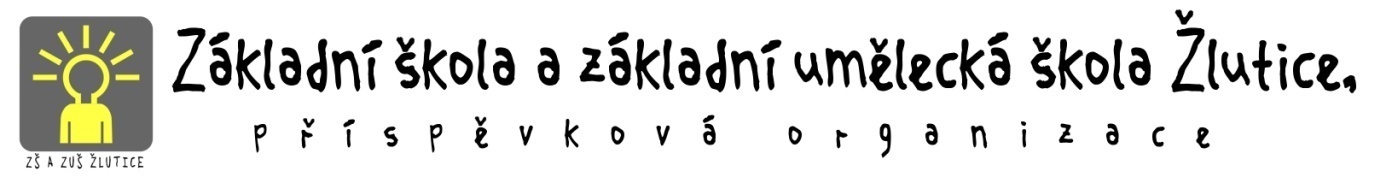 TANEČNÍ OBOR2017/2018PONDĚLÍ- I. skupinaPONDĚLÍ- II. skupina14.00-16.0016.15-18.15Šurková EliškaPanecká PetraBoková DominikaBielová MartinaMourková NatálieAdámková ViktorieŠlaufová SabinaNymsová MichaelaPtáčková MichaelaSmrčková TerezieNagyová MarieBoková FrantiškaZemanová ŠtěpánkaHeidendreichová JanaSvobodová MichaelaMašková JanaPřesličková TerezaLevanská KláraChmárníková KateřinaPajerová Natálie